Консультация учителя-логопеда для родителей «Как помочь неговорящему ребенку?»Работа с неговорящими детьми начинается с их родителей. А они по-разному относятся к такой ситуации. Одни не видят проблемы в том, что ребенок в 2,5 года молчит… Действительно, многие дети начинают говорить после 2,5-3 лет. Но подобная задержка сама по себе уже должна насторожить: значит какие-то, пусть минимальные, но изменения в развитии есть.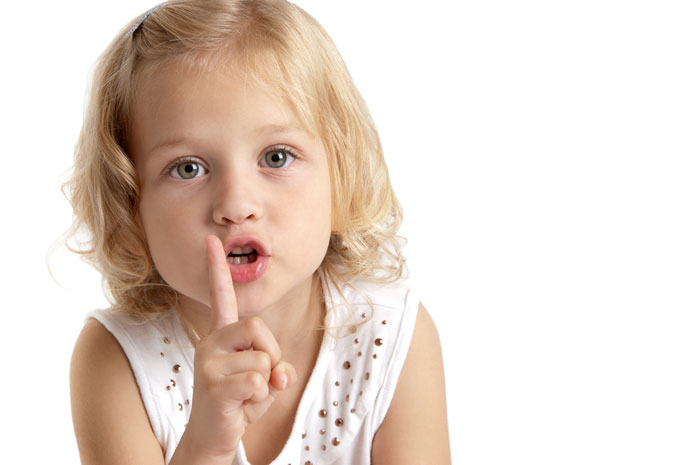 Другие родители, напротив, много читают, ищут выход из ситуации, но, четко следуя советам, не могут или не хотят признать, что у всех детей разные стартовые возможности, и удивляются: Я все делаю, как рекомендуется: не сюсюкаю, говорю полными словами, много читаю, ставлю для прослушивания аудиокассеты. А он по-прежнему молчит. Таким родителям приходится объяснять, что они награждают ребенка непосильной работой. Да, один малыш встанет на ножки и легко потопает сам, без посторонней помощи, а другой будет долго ходить по стенке, и ему придется специально формировать, корригировать походку. Так же и с речью. Если родитель видит, что ребенок не справляется, он должен помочь ему, облегчить задачу. Некоторые искренне удивляются совету использовать в общении с ребенком звукоподражания, лепетные слова ку-ку, би-би, бай-бай: "Что вы, мы это делали, когда ему был годик, сейчас мы говорим только "машина, полотенце".Для нормального становления речевой деятельности необходимы определённые условия психического развития. Прежде всего, необходимо, чтобы у ребёнка: •Достигли определённой степени зрелости различные структуры головного мозга; • Правильно и координированно работали голосовая и дыхательная системы, органы артикуляции; • Были достаточно развиты слух и зрение, двигательные навыки, эмоции; • Формировалась потребность в общении. Овладение речевой деятельностью предполагает:  способность говорить и  способность понимать сказанное. Речь ребенка развивается под влиянием речи взрослых и в значительной мере зависит от достаточной речевой практики, нормального социального и речевого окружения, от воспитания и обучения, которые начинаются с первых дней его жизни. Подражание - непременное условие овладения речью. Но чтобы ребёнок сам, по собственной инициативе, начал говорить, у него должна сформироваться потребность в этом, есть желание что-то сказать. Причины задержки в развитии речи детей различны:• состояние его анамнеза;• отклонения в строении артикуляционного аппарата; • стрессы, психические заболевания; • частые заболевания малыша, ослабляющие его организм.Речевые дефекты отражаются на общем развитии ребёнка, на формировании психической деятельности, ограничивают познавательные возможности и эмоциональные проявления. Направления работы с неговорящим ребенком: 1. Развитие понимания речи (очень длительный этап), используя простые инструкции типа «Дай ручку», «А где ножка?», «Покажи носик у собачки», «Положи Машу спать», «Положи мяч в коробку», «Посади куклу в коляску» и т. п., опираясь на то, что ребёнку доступно. После прочтения сказки, рассмотрите картинки, попросите ребенка показать солнышко, домик, дерево и т.д. Ребенок должен слышать вашу речь и понимать Вас. Используйте «игры-поручения». Совершенствованию понимания речи, обучению понимания многоступенчатых инструкций способствуют игры-поручения. Поручение ребенку выполнение «важных дел» способствует развитию положительного отношения к себе, выработке самооценки. Поручайте ребенку те действия, которые значимы и которые он может выполнить, при этом следует давать ребенку четкие инструкции, сопровождая их видимой яркой артикуляцией. Когда ребенок выполнит поручение, объясните ему, чем именно хорошего в том, что он сделал. 2.Развитие слухового внимания: обращайте внимание ребенка на словесное обозначение характера различных звуков: шуршание, скрип, бульканье, звон, шелест, стук, крик и т.п. Прислушивайтесь к звукам комнаты, звукам за окном, на улице; сопровождайте этот процесс комментарием. Стимулируйте ребенка к произнесению простых слов, обозначающих услышанное им: шум, шаги, стук и т.д.; звукоподражательно обозначайте их. Для развития слухового восприятия ребенка полезно, если иногда родители будут разговаривать с ребенком шепотом, играя, например, в разведчиков. Полезно чередовать «игру в поручения», давая инструкции то громкой, то шепотной речью. Полезно включать классическую музыку - это способствует развитию слухового внимания, являясь предпосылкой для развития речи. Обращайте внимания ребенка на мелодию, какая она - веселая, быстрая, грустная, медленная и т.п. 3. Артикуляционная, пальчиковая, дыхательная гимнастики (на прилавках книжных магазинов имеется огромное количество пособий по развитию артикуляционной, мелкой моторики и развитию дыхания). 4. Побуждение к речевым высказываниям. -Побуждение к речи через ситуации, которые эмоционально заинтересовывают ребенка (различные виды пряток: ищем игрушку, часть тела, самого ребенка; рассматривание семейных фотографий). Игра в прятки способствует развитию эмоционального общения ребенка со взрослым, кроме того детям доставляет огромное удовольствие находить спрятанные взрослым предметы. Основная цель этой игры для неговорящего ребенка: стимуляция произнесения слова «Вот» или словосочетаний «Вот он, вот она». Взрослый показывает ребенку конфетку, шарик или что-то другое, в получении чего ребенок будет заинтересован. Затем прячет этот предмет в кулак и „убирает оба кулака за спину, после чего предлагает ребенку угадать, в каком кулачке он спрятан. «Угадай, где конфетка! Правильно, вот  она! Где конфетка - вот!». Взрослый очень эмоционально произносит слово «Вот», побуждая к тому же ребенка. Затем ребенок прячет предмет, когда взрослый угадает, уже ребенку нужно будет сказать «Вот! ». В игру «прятки» можно играть и по-другому: накидывать прозрачный платок на голову ребенка и спрашивать «Где Ваня? - Вот Ваня, кто здесь (ребенок может называть свое имя или говорить «я») ». Также под платок можно прятать куклу, которой нужно дать простые имена: Катя, Ваня, Тата, Оля. Ребенку нужно дать задание «Спрячь, найди». Эти игры также направлены на развитие понимания речи ребенком, в том числе глаголов.  -Побуждение к речи через вызывание ориентировочного рефлекса Что это? Что там? Используйте в качестве приёмов рассматривание книжек-раскладушек, игрушек в сухом бассейне, в коробочках, завёрнутых в бумагу и т. п. Главное - привлечь внимание, вызвать эмоциональную реакцию выраженную междометиями «Ай! », «Ой! », «Ух! », расположить к речевому подражанию.  Стимулируйте ребенка к произнесению простых слов: «да» «нет». Для этого регулярно в течение дня задавайте ребенку короткие вопросы, предоставляя вариант короткого ответа: «Ты попил воды? Да? Да!» «Ты убрал игрушки? Нет? Нет!». При этом оставляйте паузу между вопpocoм и ответом, чтобы у ребенка было время для ответного слова, однако ш задавайте этих вопросов требовательным тоном, не заостряйте на ню внимание; задавайте их «невзначай».  -Побуждение выражать свою просьбу одним словом (дай, помоги, надень, пойдём).-Побуждение выражать свою просьбу словосочетанием (давай играть, дай мне мяч) и предложением (скажи, тётя Ира, где ты была). 5. Параллельно ведется работа по развитию психических процессов обеспечивающих своевременное формирование речи и личности ребёнка (игры т восприятия цвета, формы, величины, на развитие внимания, памяти, мышления). Важно: • научить предметному обобщению по форме, цвету, величине (игры: «Цвет и форма», «Сравни и подбери», доски Сегена (цыплята, яблочки, телефоны черепахи, ботинки), «Логические блоки Дьенеша»); • научить обобщению по внешним признакам независимо от функции предметов (банан, лимон, желтые часы — все желтое). - родовидовые обобщения: фрукты, овощи, животные и т.д. (Игры: «Подбери картинку», «Четвертый лишний», «Парочки», «Речевое лото», «Занимательные квадраты», «Мое — не мое», «Раздели на группы») - логический признак живой-неживой (игры: «Подбери картинку», «Отгадай загадку», «Четвертый лишний», «Логический поезд», «Логический домик» «Занимательные квадраты»). - научить располагать предметы в определенной последовательности ш следующим признакам: • по размеру; • по высоте; по длине.Советы родителям неговорящего ребенка:Больше говорите с ребенком, озвучивая все действия (кормление, одевание, купание), комментируя окружающее, не боясь повторения одних и тех же слов, произносите их четко, терпеливо, доброжелательно.Развивайте понимание речи, используя простые инструкции типа "Дай ручку", "Где ножка?" Опирайтесь на то, что ребенку доступно. Неоднократно повторяйте уже усвоенное.Используйте в речи наряду с полными словами их упрощенные варианты: машина — би-би, кукла — ля-ля, упал — бах.Пойте ребенку перед сном. Лучше не менять часто репертуар.Вызывайте желание подражать взрослому. Это возможно, когда сочетаются эмоциональная заинтересованность и доступность слов, которые ребенок произносит во время совместных игр (Прятки — ку-ку, Паровозик — ту-ту). Можно вместе удивляться увиденному: "Ух ты"! Первые слова, произносимые на эмоциональном фоне, могут быть междометиями: ой, ай, ух. Ребенку позволительно повторять только гласные: о, а, у.Почаще рассказывайте, читайте первые детские сказки, стихи. Побуждайте досказывать слова по мере речевой возможности.Не перегружайте ребенка телевизионной, видео- и аудиоинформацией. При чтении сокращайте текст до понятных фраз.Не говорите при ребенке о его отставании.Не раздражайтесь, не стесняйтесь того, что ваш ребенок не говорит. Не проявляйте излишнюю тревогу: у каждого свои сроки, свои проблемы.Не дожидаясь, пока ребенок заговорит, начинайте учить его различать предметы по размеру (большой — маленький); соотносить цвета, форму (дай такой же); количество (один — много).Проводите массаж пальчиков рук и ладошек, игры типа "Сорока-белобока".Желаю удачи!